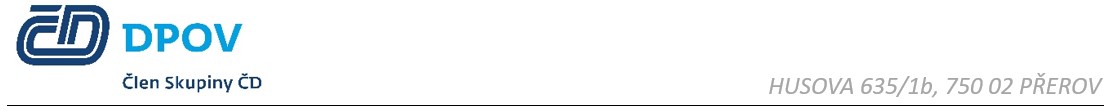 Čestné prohlášení o splnění kvalifikačních předpokladů: Veřejná zakázka s názvem „…………………………………….“ Čestné prohlášení o splnění základních kvalifikačních předpokladů Jako osoba oprávněná zastupovat uchazeče tímto čestně prohlašuji, že uchazeč:Jméno a příjmení/obchodní firma/název/:______________(doplní uchazeč), bydliště/sídlo:______________(doplní uchazeč), IČO:_________________(doplní uchazeč) o podlimitní sektorovou veřejnou s názvem „………………………………“ zadávanou sektorovým veřejným zadavatelem DPOV, a.s., Husova 635/1b, 750 02 Přerov, splňuje všechny kvalifikační předpoklady stanovené zadávací dokumentací výše specifikované veřejné zakázky. V ……………….. dne …………..…………………………….Jméno/funkceČestného prohlášení k sociálně odpovědnému plnění VZ: Jako osoba oprávněná zastupovat uchazeče tímto čestně prohlašuji, že uchazeč:Jméno a příjmení/obchodní firma/název/:______________(doplní uchazeč), bydliště/sídlo:______________(doplní uchazeč), IČO:_________________(doplní uchazeč) že, bude-li s uchazečem, jehož zastupuji, uzavřena smlouva na veřejnou zakázku „………………………………“ (dále jen „veřejná zakázka“), zajistí tento uchazeč po celou dobu plnění veřejné zakázky:a) plnění veškerých povinností vyplývající z právních předpisů České republiky, zejména pak z předpisů pracovněprávních, předpisů z oblasti zaměstnanosti a bezpečnosti ochrany zdraví při práci, a to vůči všem osobám, které se na plnění veřejné zakázky podílejí; plnění těchto povinností zajistí dodavatel i u svých poddodavatelů, b) sjednání a dodržování smluvních podmínek se svými poddodavateli srovnatelných s podmínkami sjednanými ve smlouvě na plnění veřejné zakázky, a to v rozsahu výše smluvních pokut a délky záruční doby; uvedené smluvní podmínky se považují za srovnatelné, bude-li výše smluvních pokut a délka záruční doby shodná se smlouvou na veřejnou zakázku, c) řádné a včasné plnění finančních závazků svým poddodavatelům, kdy za řádné a včasné plnění se považuje plné uhrazení poddodavatelem vystavených faktur za plnění poskytnutá k plnění veřejné zakázky, a to vždy nejpozději do 10ti pracovních dnů od obdržení platby ze strany zadavatele za konkrétní plnění.Dále se uchazeč zavazuje, že bude dodržovat Etický kodex DPOV, a.s. umístěný na: Eticky-kodex-DPOV-a.-s.pdf.V ……………….. dne …………..…………………………….Jméno/funkce